Муниципальное дошкольное образовательное учреждение«Детский сад №11 «Колокольчик»Тутаевского муниципального районаПодготовила и провела: Педагог – психолог:Сабаканова А.С.г. Тутаев2016 г.Для родителей и детей 4-5 летЗадачи: Сближение группы;Развитие навыков согласованных действий;Внедрение способов эффективного общения с ребенком, в том числе невербального;Снятие психомышечного напряжения.Материалы: клубок (шерстяных) ниток, музыкальные записи, мольберт, листочки-самоклейки, фломастеры. Методы работы, используемые в занятии: игровая терапия, телесно-ориентированная терапия, психогимнастика.Ход:Психолог: Здравствуйте, уважаемые родители и дорогие дети! Мы сегодня с вами отправимся в путешествие в страну, о которой знают дети и о которой совсем позабыли взрослые. Давайте немного поиграем!Игра «волшебный клубок».Родителям и детям предлагается  по очереди обмотать нитку вокруг руки и назвать свои имена. Необходимо, чтобы родители помогали своим детям. Если у ребенка не получается или он отказывается, можно просто держать ручкой нитку. Главное, чтобы все были соединены одной общей ниткой. Психолог: Мы все с вами – в одном большом кругу, а с помощью волшебного клубка мы все соединились и стали единым целым!- А сейчас давайте все вместе поиграем с волшебной ниточкой и покажем, какие мы дружные. Движения, которые я буду называть, необходимо делать всем вместе! Итак! Внимание! Поднимем руки вверх – ниточку держим крепко, не отпускаем, сейчас опустим руки вниз, прижмем к груди, вытягиваем руки вперед! А теперь еще раз в более быстром темпе. И взрослые, и дети очень дружны!Игра «Волшебное зеркало»Психолог: А теперь, я предлагаю отправиться в необычный магазин! Это магазин зеркал! А что мы видим, когда смотримся в зеркало? Конечно, отражение. В нашем необычном магазине зеркалами будут сначала родители, вы же, ребята, будете в них смотреться. Затем мы поменяемся местами, и в зеркала превратятся дети, и уже родители будут смотреться в эти зеркала. «Зеркало» полностью повторяет движения того, кто в нем отражается. Игра проводится под веселую ритмичную музыку. Дети и родители становятся друг напротив друга, повторяют движения.У Вас все замечательно получается.Игра «Передай по кругу»Психолог: Давайте посмотрим, что продается в этом магазине. Арбуз. Родители и дети имитируют, как передают по кругу тяжелый АРБУЗ, потом воображаемого маленького КОТЕНКА, воображаемый БУКЕТ ЦВЕТОВ, в быстром темпе передают ГЛИНУ друг другу. Психолог: Мы испачкали руки глиной, но посмотрите совсем близко водопад. Давайте вымоем руки в прохладной воде.Все моют руки в воображаемом водопаде. Участники весело «брызгаются» друг на друга воображаемой водой!Психолог: А теперь давайте отдохнем под водопадом.Родители вместе с детьми удобно располагаются на ковровом покрытии.Релаксационное упражнение «Водопад» Психолог: Сядьте удобно. Закройте глазами… Представьте, что вы находитесь под небольшим водопадом… Небо светло-голубое… Воздух свежий… Вода чистая и прохладная… Она мягко струится по спине, стекает с ног и продолжает свой путь дальше… Побудьте немного под водопадом, позволяя воде омывать вас и уносить с собой все печали и невзгоды… А теперь откройте глаза. Мы в детском саду, мы хорошо отдохнули, у нас хорошее настроение и приятные ощущения будут с нами в течение всего вечера.Психолог: Эти игры вы можете проводить дома всей семьей! Так, например, игра «Волшебное зеркало» позволяет развивать внимание и общую моторику ребенка, игра «Передай по кругу» способствует снятию психомышечного напряжения. А минутки нахождения в объятиях друг друга дарят ребенку радость, спокойствие, уверенность в своих силах и чувство защищенности. В играх можно лучше понять друг друга!Взаимодействие, совместная деятельность и общие игры очень важны для полноценного развития ребенка! Родителям предлагается поделиться опытом, который они получили во время тренинга.Возможные вопросы для рефлексии:- Что для вас сегодня было важным?- Какие чувства вы испытывали?- Что вы приобрели нового?Психолог: Хочется закончить нашу встречу прекрасными строками Ольги Ивановны Высотской:Берегите друг друга!Добротой согревайте,Берегите друг друга!Обижать не давайте!Берегите друг друга!Суету позабудьтеИ в минуту досугаРядом вместе побудьте!Любви, здоровья, счастья, взаимопонимания в ваших семьях!Анализ встречи с родителями: «С каким настроением вы уходите?»Родителям предлагается нарисовать смайлик (улыбка, грусть) и повесить на мольберт.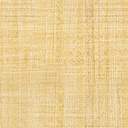 